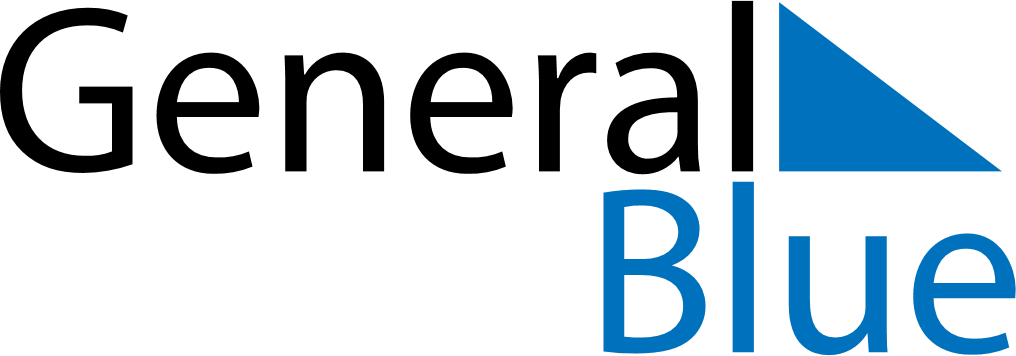 December 2019December 2019December 2019PanamaPanamaMondayTuesdayWednesdayThursdayFridaySaturdaySunday12345678Mother’s Day9101112131415Mother’s Day (substitute day)1617181920212223242526272829Christmas Day3031